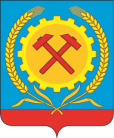 СОВЕТ НАРОДНЫХ ДЕПУТАТОВ ГОРОДСКОГО ПОСЕЛЕНИЯГОРОД ПОВОРИНО ПОВОРИНСКОГО МУНИЦИПАЛЬНОГОРАЙОНА ВОРОНЕЖСКОЙ ОБЛАСТИРЕШЕНИЕ  от 25.03.2022 г.  № 143      В соответствии со статьей 14 Жилищного кодекса Российской Федерации и Законом Воронежской области от 30.11.2005г. №72-ОЗ "О порядке признания граждан малоимущими в целях предоставления им жилых помещений муниципального жилищного фонда по договорам социального найма в Воронежской области",  в соответствии с Федеральным законом от 06.10.2003г. №131-ФЗ "Об общих принципах организации местного самоуправления в Российской Федерации",  Уставом городского поселения город Поворино Поворинского муниципального района Воронежской области Совет народных депутатов городского поселения город Поворино    Поворинского муниципального района Воронежской областиРЕШИЛ:1. Утвердить методику расчета  пороговых значений стоимости имущества и среднедушевого дохода в целях признания  граждан малоимущими для предоставления им жилых помещений муниципального жилищного фонда  по договорам социального найма в городском поселении город Поворино в 2022 году  согласно приложения.2. Решение Совета народных депутатов городского поселения город Поворино от 26.02.2021г. №88  считать утратившим силу.3. Настоящее решение подлежит обнародованию в установленном законом порядке.Глава городского поселениягород Поворино                                                                              В.П.Буравлев    МЕТОДИКА РАСЧЕТА  ПОРОГОВЫХ ЗНАЧЕНИЙ СТОИМОСТИ ИМУЩЕСТВА И СРЕДНЕДУШЕВОГО ДОХОДА В ЦЕЛЯХ ПРИЗНАНИЯ ГРАЖДАН МАЛОИМУЩИМИ ДЛЯ ПРЕДОСТАВЛЕНИЯ ИМ ЖИЛЫХ ПОМЕЩЕНИЙ МУНИЦИПАЛЬНОГО ЖИЛИЩНОГО ФОНДА ПО ДОГОВОРАМ СОЦИАЛЬНОГО НАЙМА В ГОРОДСКОМ ПОСЕЛЕНИИ ГОРОД ПОВОРИНО В 2022году1. Пороговое значение стоимости имущества (ПС) принимается равным расчетному показателю рыночной стоимости приобретения жилого помещения по норме предоставления жилого помещения по договору социального найма (СЖ) и рассчитывается по формуле:ПС=СЖ=НП*РЦ*К,где: - НП- норма предоставления площади жилого помещения по договору социального найма в городском поселении город Поворино, равная 12 кв.м. общей площади на одного человека ( решение Совета народных депутатов городского поселения город Поворино от  22.11.2012 г. № 126);- РЦ - средняя рыночная стоимость одного квадратного метра общей площади жилья, установленная Министерством  строительства и жилищно-коммунального хозяйства Российской Федерации  от 17.12.2021 N 955/пр "О нормативе стоимости одного квадратного метра общей площади жилого помещения по Российской Федерации на первое полугодие 2022 года и показателях средней рыночной стоимости одного квадратного метра общей площади жилого помещения по субъектам Российской Федерации на I квартал 2022 года", которая для Воронежской области установлена в размере  63 073  рубль.;- К- количество членов семьи.Таким образом  формула порогового значения стоимости имущества на территории городского поселения город Поворино приводится к виду:ПС=СЖ=12*63073*К= 756876*К (рублей).2. Пороговое значение размера среднедушевого дохода (ПД) рассчитывается по формуле:ПД=ПМ+СЖ/(ПН*К)-И/(ПН*К), где:ПМ - величина прожиточного минимума на душу населения, установленная правительством Воронежской области на текущий год;СЖ- расчетный показатель рыночной стоимости приобретения жилого помещения по норме предоставления жилого помещения по договору социального найма, определяется по формуле, принятой для расчета  порога стоимости имущества;ПН- установленный период накоплений (в месяцах). В соответствии с Методическими рекомендациями (Приказ министерства регионального развития Российской Федерации от 25.02.2005г. №17) ПН принимается равным 120 месяцам;И- размер стоимости имущества, принадлежащего  семье гражданина- заявителя, подлежащего налогообложению и учитываемого при отнесении граждан к категории малоимущих в целях постановки на учет и предоставления им по договорам социального найма жилых помещений муниципального жилищного фонда;К- количество членов семьи.Учитывая, что постановлением правительства Воронежской области от 13.09.2021г. №515 (в редакции постановления правительства Воронежской области от 09.12.2021г. №713) "Об установлении величины прожиточного минимума на душу населения и по основным социально-демографическим группам населения в Воронежской области  на 2022год" величина прожиточного  минимума в расчете на душу населения в целом по Воронежской области на 2022 г. установлена в размере 10756  рублей, а расчетный показатель рыночной стоимости  приобретения жилого помещения по норме предоставления  жилого помещения по договору социального найма (СЖ) , согласно проведенным выше вычислениям равен 756876 *К (рублей), формула порогового значения размера среднемесячного совокупного дохода, приходящегося на каждого члена семьи на территории городского поселения город Поворино на 2022 год приводится к виду:ПД= 10756+(756876 *К)/(120*К)-И/(120*К)= 17063,30 -И/(120*К) рублей.О пороговых значениях стоимости имущества и среднедушевого дохода в целях признания граждан малоимущими для предоставления им жилых помещений муниципального жилищного фонда по договорам социального найма в городском поселении город Поворино в 2022г.ПриложениеК решению Совета народных депутатовГородского поселения город ПовориноПоворинского муниципального районаВоронежской областиОт 25.03.2022г. № 143